   Мастер – класс«Учет типов восприятия информации (модальности) как один из способов индивидуализации обучения»Учитель начальных классов: Лисина Наталья ИвановнаОбозначение темы. Актуализация.Рассмотрите эту композицию 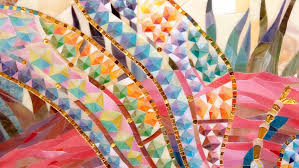 Как вы думаете:- Картина добрая или злая?-  Картина горячая или холодная?- Она неподвижная или находится в движении?- Если бы картина звучала – звук был бы громким, оглушительным или тихим, как шепот, как шорох листа?- Если это музыка – какой у нее характер?- Если дотронуться до картины – она колючая, жесткая, шершавая или мягкая, нежная?- Скажите, мы все однозначно воспринимали информацию, отраженную на композиции? А от чего это зависит? (от индивидуальных особенностей)- Вы правы. Для ребенка обучение в школе – это, в основном, процесс восприятия и усвоения предложенной информации. И этот процесс индивидуален.  От того как именно человек воспринимает информацию, зависит усвоение многих важных навыков, а значит успешность в целом.- У каждого человека есть своя, предпочитаемая, система восприятия окружающей действительности (модальность или ведущий канал восприятия). Люди, которые воспринимают лучше мир с помощью слуха - это ….(аудиалы), с помощью зрения ….. (визуалы), через ощущения (движения) познают мир …. (кинестетики). Среди взрослых выделяется также группа дигиталов, т.е. людей, которые воспринимают мир с помощью логических построений.	   На уроке учитель может представлять информацию детям, используя все каналы восприятия. Тогда у каждого из детей есть шанс усвоить хотя бы часть этих сообщений. Как это можно сделать на практике? Предлагаю обсудить это в ходе  мастер – класса по теме «Учет типов восприятия информации (модальности) как один  из способов индивидуализации обучения»Практическая работа2.1.Как определить ведущую модальность? По наблюдениям: (Работа с фокус – группой).- Приглашаю выйти трех слушателей. Вы покинете на некоторое время помещение.- Для остальных: Ваша задача - отследить направление взгляда каждого из вышедших.- Представьте себе отпуск вашей мечты! Если отвечая, устремил свой взгляд вверх - это скорее всего визуал.Аудиалы – думая, водят глазами от уха к уху.Кинестетики – смотрят прямо или куда-то вниз.При записи домашнего задания:Кто послушно откроют дневник и перепишут с доски то, что задано (визуалы)Кто переспросят у учителя или соседа по парте, а только после этого его запишут (аудиалы)Кинестетики – чаще всего долго роются у себя в портфеле, задание предпочитают отметить прямо в учебнике.Но точнее определить ведущую модальность помогают специальные методики, опросники по определению основного канала восприятия таких авторов как: О.А.Кулягиновой, А.И. Захарова. В данном случае необходимо работать в тандеме с  педагогом – психологом  школы.Какие же методы и приёмы возможно использовать с учётом доминирующего канала восприятия ученика:- Рассмотрим на примере. Метод  - Как называется система восприятия окружающей действительности? Будем работать со словом «модальность»1. Визуалы, вопрос к вам:- Какие образы возникают у вас со словом «модальность»?2. Аудиалы: - С звучанием какого инструмента соотносится для вас слово «модальность»?3. Кинестетики- Какой запах несет это слово?- Так организую работу со словами с непроверяемым написанием или с новыми понятиями. Если необходимо запомнить правило, цепь событий, используем приемы «Ассоциативная схема», дивергентные карты (разновидность кластера). Аудиалы, проговаривая схему, хорошо ее запоминают. Схемы оформляем в разных цветах. Это очень важно для визуалов. Чтение общих выводов в учебнике.  Это помогает лучшему усвоению материала кинестетиками.Обучение в диалоге Диалог может быть организован в парах, группах. Но необходимо помнить, что для аудиалов трудно работать в группах, для них лучше организовать работу в одиночку или в паре.По результатам исследования в начальных классах преобладающее большинство кинестетиков. При изучении правил или стихов: проговаривать текст и одновременно наматывать нитки на клубок, а потом их разматывать. А таблицу умножения лучше всего учить, прыгая на скакалке.Попробуем и мы: - Постараемся запомнить это четырехстишье. Кто знает, что он кинестетик? (раздаю клубки). Аудиалам предлагаю, заучивая стихотворение, напевать его. Визуалы попробуйте при запоминании воспользоваться этими картинками. При совершенствовании навыка чтения для аудиалов использую чтение с помехами (под звук, шум или счет), чтение через решетку  (на текст накладывается решетка так, что часть его закрыта); для кинестетиков – конструирование слов, поиск загаданного слова; для визуалов – чтение цепочки  слов близких по графическому облику, чтение цепочки родственных слов. - Таких приемов немало. Приемы систематизированы по возможности использования на разных этапах урока (таблицы раздать). Кроме этого учитываю ведущий канал восприятия и при посадке детей в классе.   Стоит помнить, что чистого типа восприятия практически не бывает. К примеру, у визуалов часто хорошо развиты умения и способности кинестетиков. Вот почему, даже определив ведущий канал восприятия, стараюсь развивать и остальные. Как это сделать?    Один из приемов я продемонстрировала в начале мастер – класса. Это работа с беспредметными цветографическими композициями. Представление одной информации с воздействием на все каналы восприятия.     В результате применения таких методов и приёмов с учётом доминирующего канала восприятия ученика значительно повысилась активность детей на уроках. Дети успешны, у них уменьшилась тревожность, появилась уверенность в своих силах и, как следствие, повысилась познавательная активность. Дети лучше усваивают материал, быстрее ориентируются в нём. Думаю, что это важно не только для учителя начальных классов, но и для предметников. Еще один интересный факт!   Знание о ведущем канале восприятия каждого ребенка помогает построить учебный процесс так, чтобы урок был продуктивным, а обучение - эффективным.   Закончить свое выступление хочу известной притчей:  Однажды трое незрячих были приведены к правителю во дворец. На потеху вывели на площадь перед дворцом слона, к которому и подвели слепых. 
     Никто из этих троих никогда в жизни не сталкивался со слоном и, разумеется, никогда не видел его. Слепым приказали потрогать слона, а потом рассказать всем, что же они трогали. 
         Первый потрогал хобот, сказал, что он только что держал в руках большую и сильную змею, которая, если разозлится, то может запросто задушить человека.
     Второй, прикоснувшись к ногам сказал, что это животное очень могучее, как огромное дерево, которое нельзя обхватить руками. 
     Третий потрогал уши слона отметил, что он касался крыльев огромной бабочки, которая может летать высоко-высоко.
     А слон подумал, что только трое незрячих смогли так глубоко понять его душу, а эти, что смеются над ними, способны разглядеть в нем всего лишь вьючное животное.Спасибо за работу!	